Фуршетный сет №4.    Цена сета 35500тг  Закусок - 80штук.1.Телятина росбиф20гр, с мармеладом из красного лука.              10штук2. Кебаб из телятины-40гр с соусом дзадзыки.                               10штук3. Куриное филе с соусом Морне и вяленым помидором            на марковном спонжике.                                                        10штук.4. Жульен из курицы и грибов под сыром в тарталетке.                10штук5. Мини сэндвич- канапе  из слабосоленого лосося с овощами.   10штук    6. Кебаб из лосося 40гр с соусом кимчи бейс.                                10штук7.Уголочки из слойки с брынзой и зеленью.в кунжуте                   10штук8.  Канапе банан, киви, виноград                                                      10штук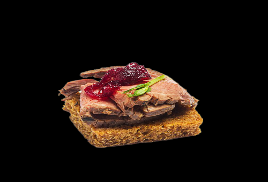 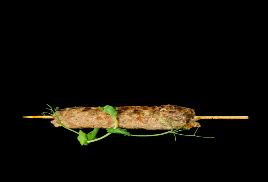 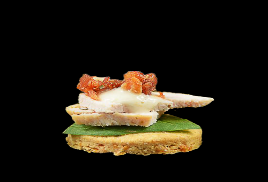 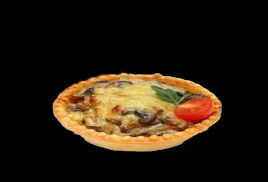 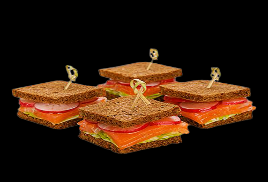 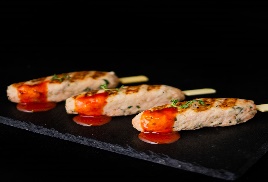 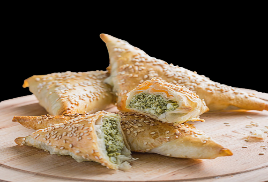 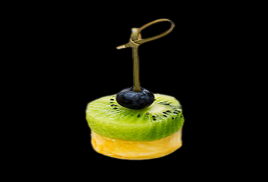 